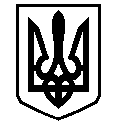 У К Р А Ї Н АВАСИЛІВСЬКА МІСЬКА РАДАЗАПОРІЗЬКОЇ ОБЛАСТІВИКОНАВЧИЙ КОМІТЕТ Р І Ш Е Н Н Я  10 липня   2019                                                                                                          № 73Про реєстрацію місцяпроживання фізичної особи	Керуючись ст.30 Закону України «Про місцеве самоврядування в Україні», Постановою Кабінету Міністрів України від 02 березня 2016 року № 207 «Про затвердження Правил реєстрації місця проживання та Порядку передачі органами реєстрації інформації до Єдиного державного демографічного реєстру», відповідно до заяви Поліканової  О.В., виконавчий комітет  Василівської міської ради В И Р І Ш И В:Реєстрацію  місця проживання Поліканової О.В.  за адресою: м.Василівка, вул.Театральна б.8, кв.18 не проводити до вирішення питання погашення  заборгованості за  комунальні послуги за вищезазначеною адресою. Головному квартиронаймачу квартири 18 будинку 8 по вул.Театральній  в м.Василівка Полікановій А.В.  укласти договори реструкторізації заборгованості   з підприємствами, надавачами комунальних послуг та надати копії договорів до виконавчого комітету.   3. Контроль за виконанням даного рішення покласти на керуючого справами виконавчого комітету, начальника відділу юридичного забезпечення та організаційної роботи  виконавчого апарату міської ради Кривулю В.В.Міський голова                                                                                                  Л.М. Цибульняк